Weöres Sándor: AtomfelhőA 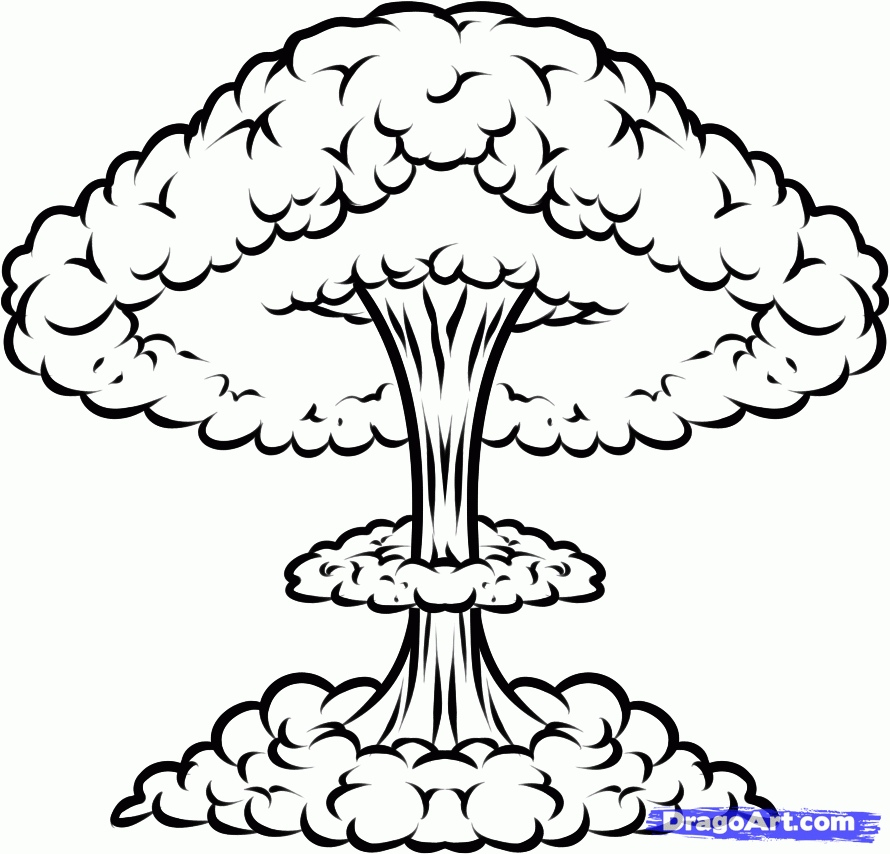 bomba goromba. Ablakomba és alakomba önmagát kiontja s a világot lerontja. Bár lehetne Napja, Holdja, mégis a sötétség heroldja, keveredik ocsmány vigalomba, falut és várost takar siralomba – ha korszakunk idejében el nem oltja – kibomlik az égen, mint a vitorla, pusztítása szőnyeg-forma, tüzesen nyeldes sárkány-torka, s a természetet feloldja s az élőket megfojtja, minden ember gondja és szégyenfoltja ez a ronda otromba gomba ma.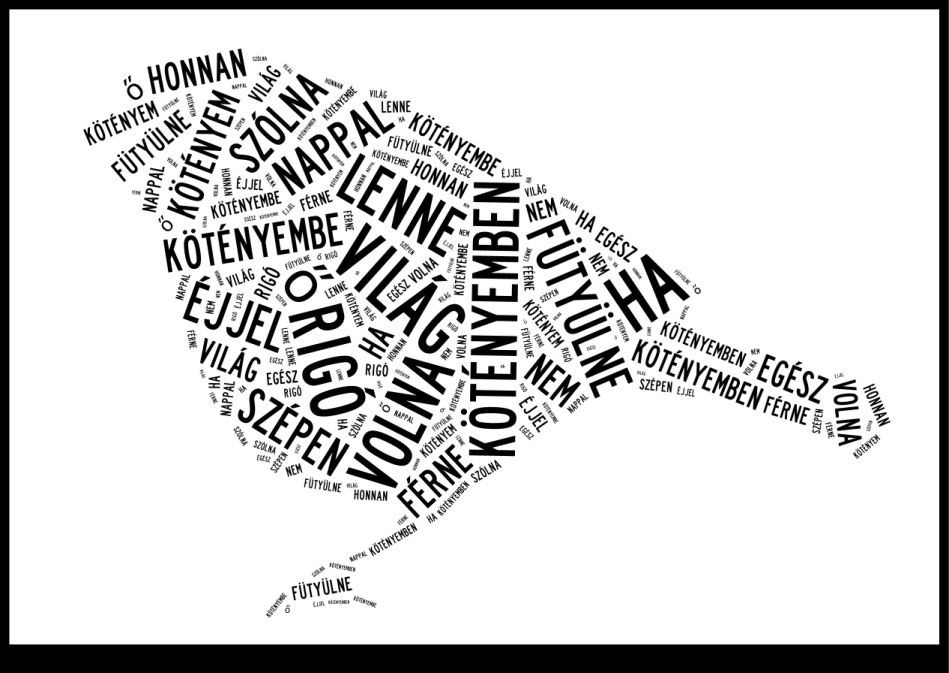 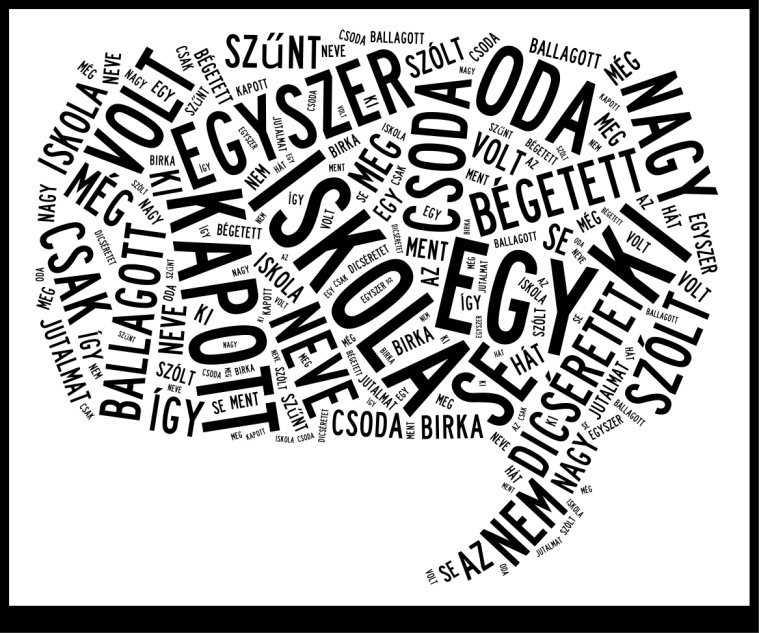 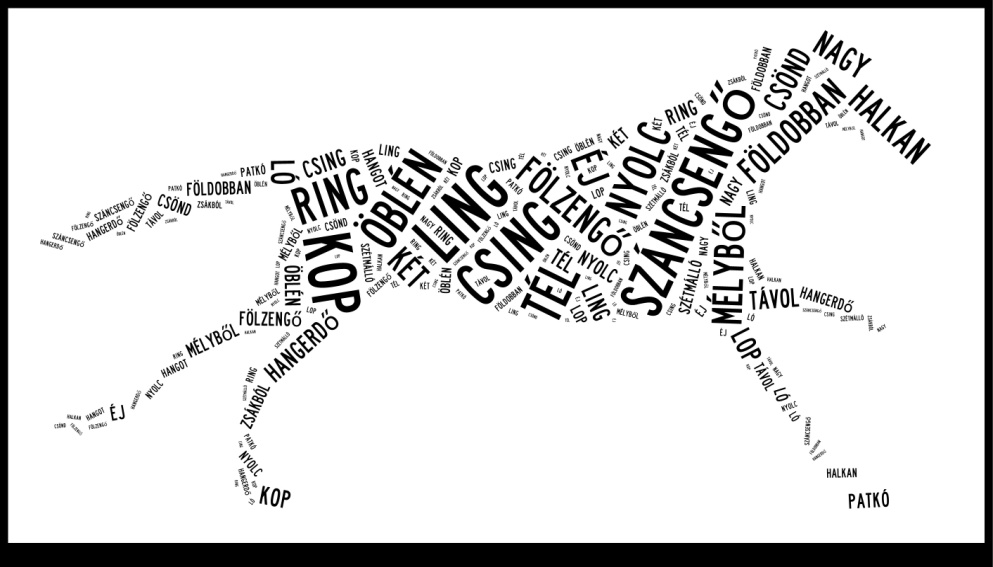 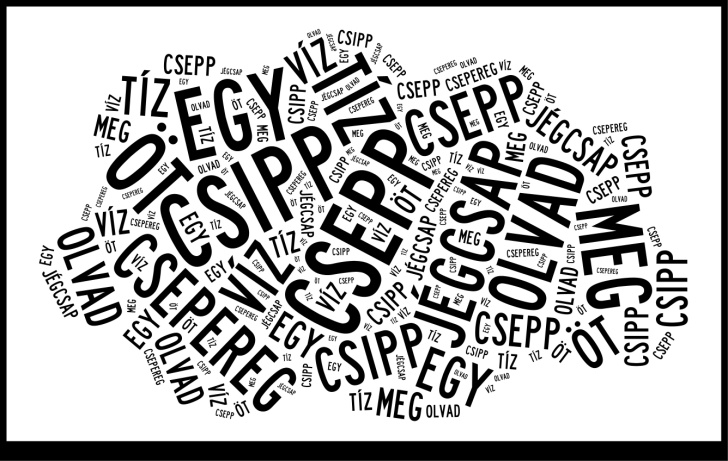 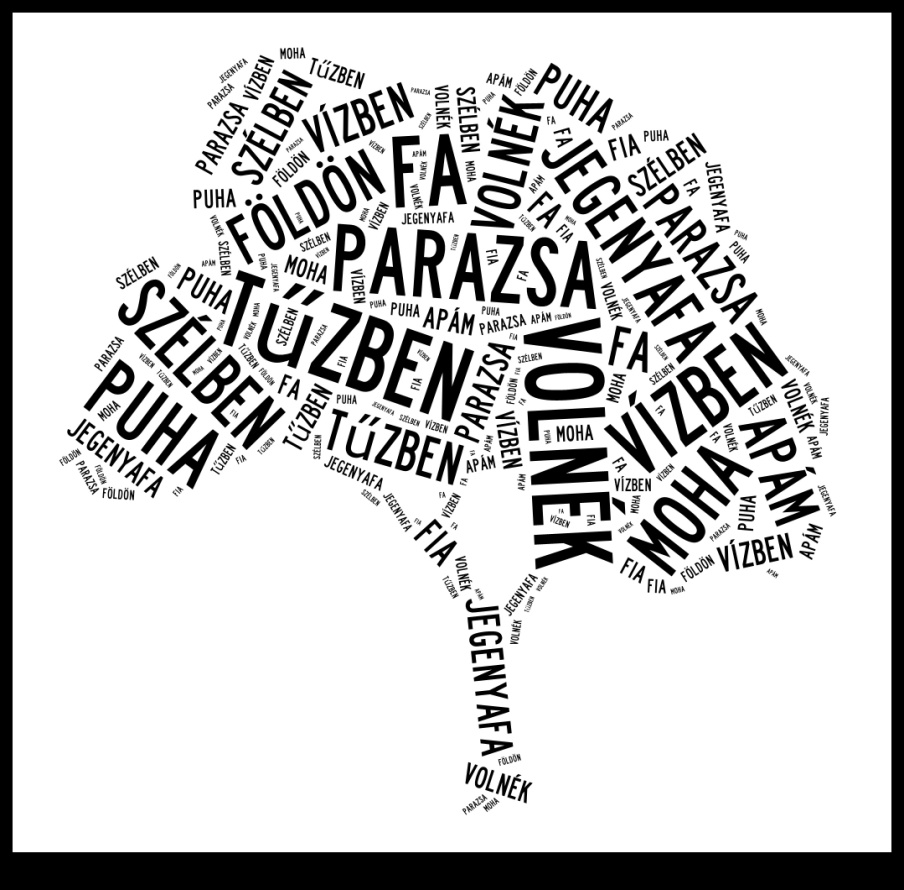 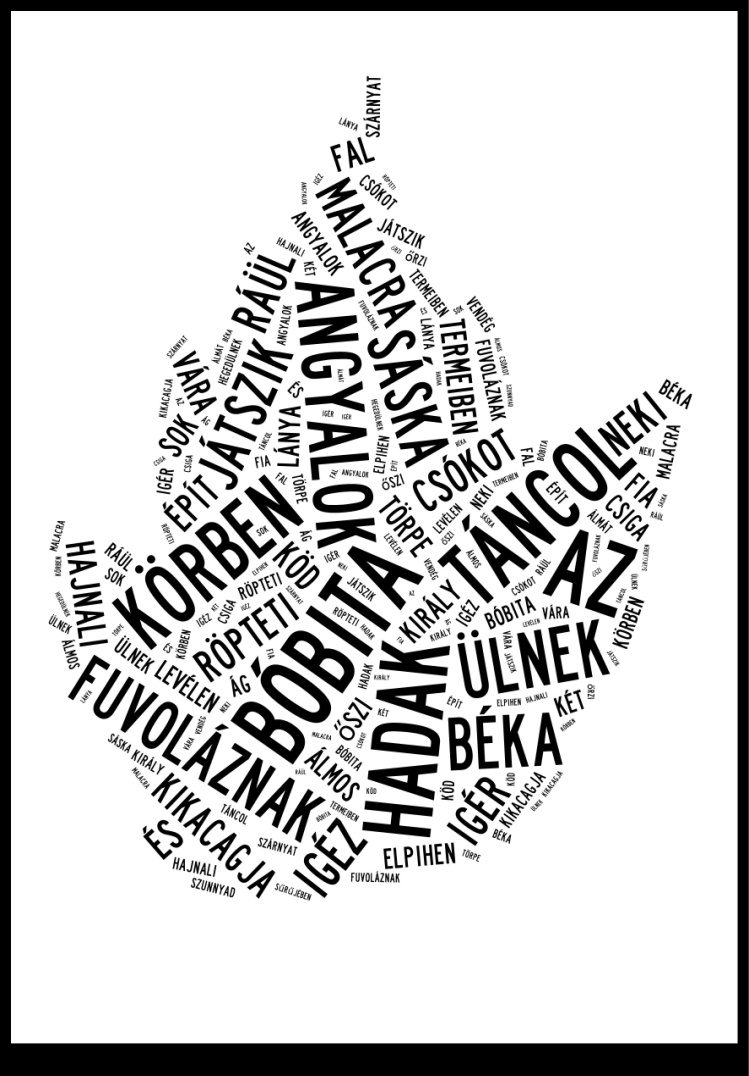 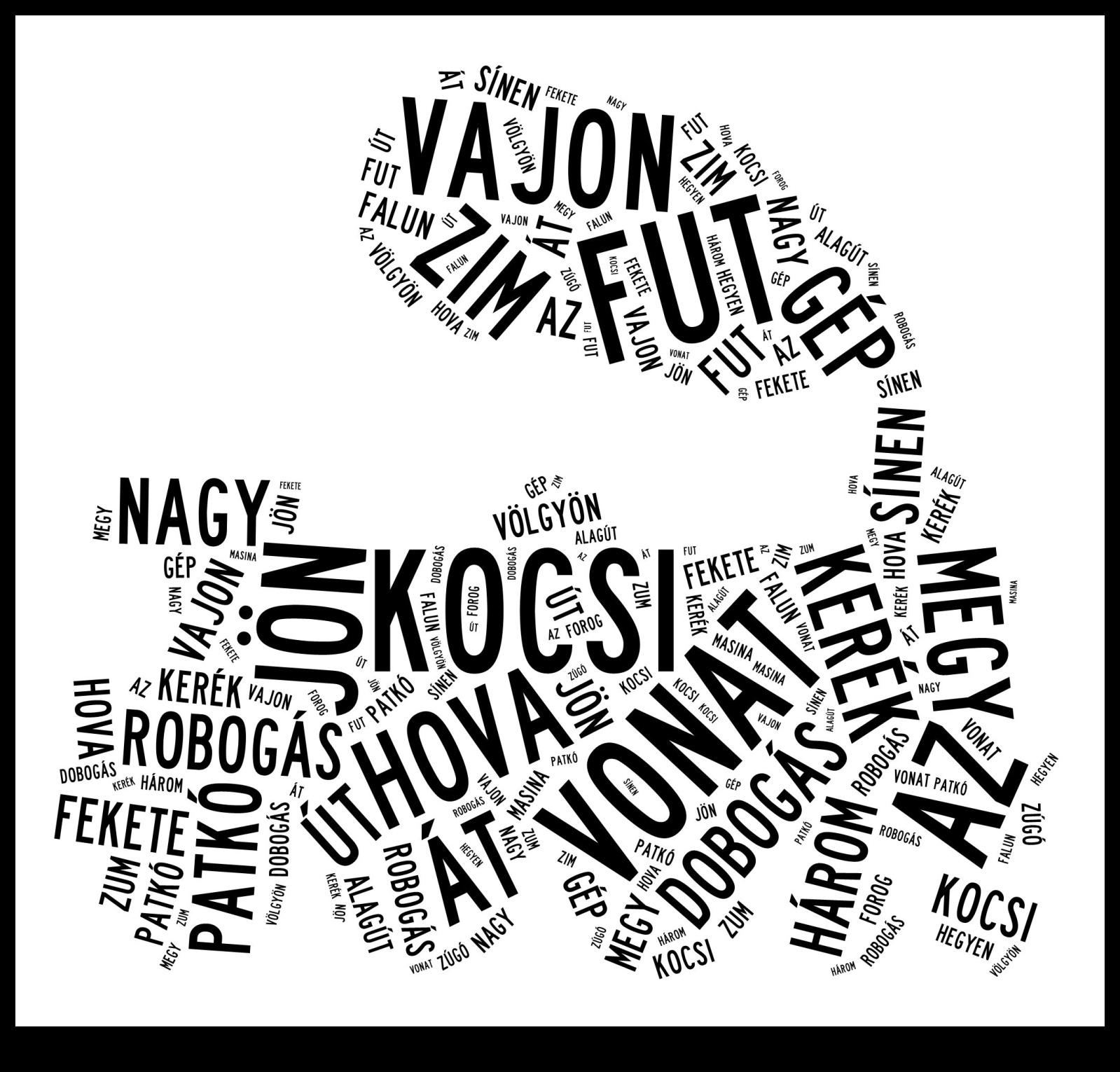 Weöres Sándor: Kocsi és vonatJön a kocsi, fut a kocsi: 
Patkó-dobogás. 
Jön a vonat, fut a vonat: 
Zúgó robogás. 
Vajon hova fut a kocsi? 
Három falun át! 
Vajon hova fut a vonat? 
Völgyön, hegyen át! 
